On March 12, 2020, the European Union technical assistance Project of ERASMUS + Program “Ag-Lab” was presented at the SMC of Higher and Pre-Higher Education (HPHE)as part of the seminar - training of deputy directors on educational work of higher education institutions under the program "Effective management of the educational process".The topic of the discussion at the seminar was to get acquainted with the work of the Scientific and Methodological Center HPHE as a provider of innovative ideas, innovations in the work of the institutions of professional education, special aspects of training specialists in the dual form of education and, of course, international cooperation and participation in various projects.Participants received useful information about innovative technologies in educational work of educational establishments, opportunities for international cooperation for Ukrainian educational institutions and information about the ERASMUS+ project “Ag-Lab”, prevention and overcoming of teacher burnout syndrome etc. The head of the department of international cooperation Getya Olga, who is a participan of the project, told about the progress of the implementation of the Ag-Lab project: wha twas planned, what was done, what are the plans for the near future. The participants of the seminar-training were very interested in the results of the “Ag-Lab” project and its web-portal, where they will be able to collect useful information that was obtained during the project implementation.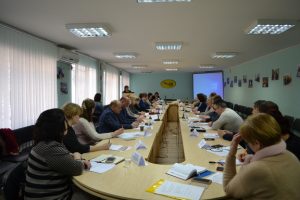 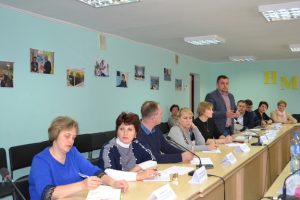 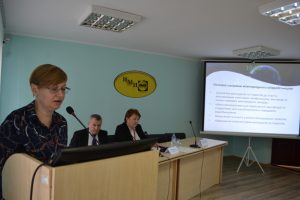 